هوالابهی - ای نهال باغ وجدان، يوم الله آفتاب حقيقی…حضرت عبدالبهاءاصلی فارسی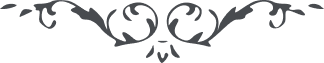 ٦٩ هوالابهی ای نهال باغ وجدان، يوم الله آفتاب حقيقی از افق الهی مشرق و ظاهر و لائح     بود و انوار ساطعهٔ از شمس  حقيقت زمين و آسمان را روشن مينمود. حال در     فلک لامکان لامع و از افق امکان غارب ليل اليل احاطه نموده بايد احبّای     رحمن هر يک چون شمع برافروزند. ع ع 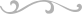 